Практическая работа № 18Тема: Объявление многомерных массивов в программе.Цель: Разработка программ по объявлению и использованию многомерных массивовКраткие теоретические сведения: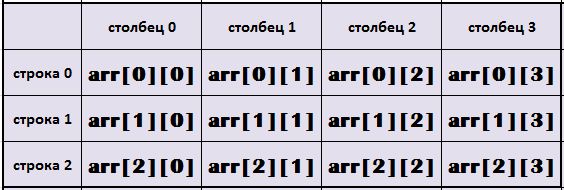 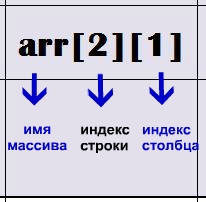 МоЗадача №1,№2,№3 (оценка 3)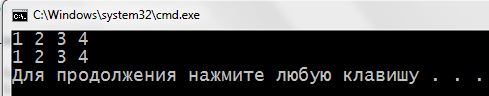 Задача № 2 символьный массив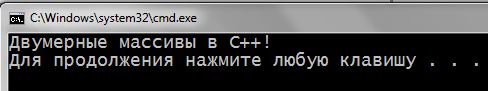 Задача № 3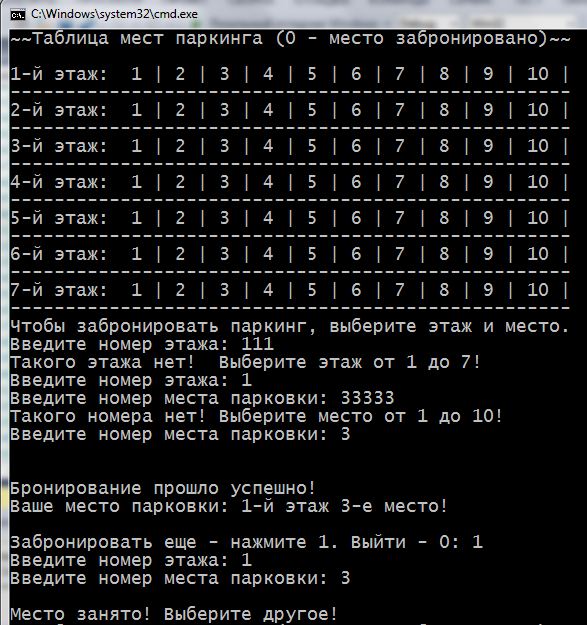 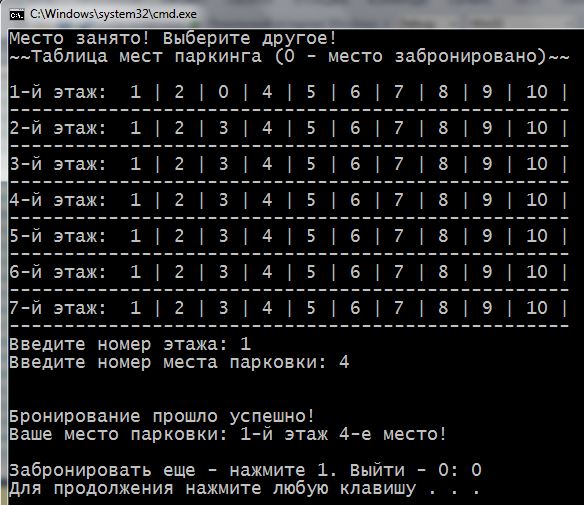  Многомерные массивыЗаполнение массива значениямиМногомерный массив заполняется значениями с помощью вложенных циклов. Причём, как правило, количество циклов совпадает с размерностью массива:Задача № 4,№5 (оценка 4)#include <iostream>#include <iomanip>using namespace std;const unsigned int DIM1 = 3;const unsigned int DIM2 = 5;int ary[DIM1][DIM2];int main() {    for (int i = 0; i < DIM1; i++) {        for (int j = 0; j < DIM2; j++) {            ary[i][j] = (i + 1) * 10 + (j + 1);        }    }    // ...В этом примере каждому элементу массива присваивается значение, первая цифра которого указывает номер строки, а вторая цифра — номер столбца для этого значения (нумерация с 1).Вывод значений массива на консольВ продолжение предыдущего примера можно написать:    for (int i = 0; i < DIM1; i++) {        for (int j = 0; j < DIM2; j++) {            cout << setw(4) << ary[i][j];        }        cout << endl;    }    return 0;}В результате получим следующий вывод на консоль:11  12  13  14  1521  22  23  24  2531  32  33  34  35Для трёхмерного массива можно написать код, использующий те же приёмы:Задача № 5#include <iostream>#include <iomanip>using namespace std;const unsigned int DIM1 = 3;const unsigned int DIM2 = 5;const unsigned int DIM3 = 2;int ary[DIM1][DIM2][DIM3];int main() {    for (int i = 0; i < DIM1; i++) {        for (int j = 0; j < DIM2; j++) {            for (int k = 0; k < DIM3; k++) {                ary[i][j][k] = (i + 1) * 100 + (j + 1) * 10 + (k + 1);                cout << setw(4) << ary[i][j][k];            }            cout << endl;        }        cout << endl;    }    return 0;}Дополнительная задача (на 5)Объявить, заполнить 4-х мерный целочисленный массив, вывести на консоль результатКонтрольные вопросы (для всех)1.Как оценить эффективность того или иного метода сортировки?2. Для чего используется сортировка?3. В каких случаях затраты на сортировку оправданы?4. Как добавляются новые данные в отсортированный массив?5. Для чего используется  цикл  и  и FOR в задаче № 312345int floorsAndParkings[2][4] {{ 1, 2, 3, 4 }, // инициализация floorsAndParkings[0]{ 1, 2, 3, 4 }  // инициализация floorsAndParkings[1]};123456char someStr[3][16]{"Двумерные ","массивы ","в С++!"};12345678910111213141516171819202122232425#include <iostream>using namespace std;int main(){int floorsAndParkings[2][4] {{ 1, 2, 3, 4 }, { 1, 2, 3, 4 }  };cout << floorsAndParkings[0][0] << " ";cout << floorsAndParkings[0][1] << " ";cout << floorsAndParkings[0][2] << " ";cout << floorsAndParkings[0][3] << " ";cout << endl;cout << floorsAndParkings[1][0] << " ";cout << floorsAndParkings[1][1] << " ";cout << floorsAndParkings[1][2] << " ";cout << floorsAndParkings[1][3] << " ";cout << endl;return 0;}1234567891011121314151617181920#include <iostream>using namespace std;int main(){setlocale(LC_ALL, "rus");char someStr[3][16]{"Двумерные ","массивы ","в С++!\n"};cout << someStr[0];cout << someStr[1];cout << someStr[2];return 0;}12345678910111213141516171819202122232425262728293031323334353637383940414243444546474849505152535455565758596061626364656667686970717273747576777879808182838485#include <iostream>using namespace std;int main(){setlocale(LC_ALL, "rus");const int AMOUNT_FLOORS = 7; // к-во этажейconst int AMOUNT_PARKINGS = 10; // к-во парковочных мест на этажеint floorsAndParkings[AMOUNT_FLOORS][AMOUNT_PARKINGS]; // объявление двумерного массива// присвоение значений и отображениеcout << "~~Таблица мест паркинга (0 - место забронировано)~~" << endl << endl;for (int f = 0; f < AMOUNT_FLOORS; f++) // используем встроенные циклы{cout << f + 1 << "-й этаж:  ";for (int p = 0; p < AMOUNT_PARKINGS; p++){floorsAndParkings[f][p] = p + 1; // присвоить значениеcout << floorsAndParkings[f][p] << " | "; // сразу показать}cout << endl << "---------------------------------------------------" << endl;}int floor = 0; // этажint parkingPlace = 0; // парковочное местоchar exit = '1'; // для выхода из do whilecout << "Чтобы забронировать паркинг, выберите этаж и место.\n";do // внешний do while{do // встроенный do while для выбора этажа{cout << "Введите номер этажа: ";cin >> floor;if (floor < 1 || floor > 7) // если такого этажа нет{cout << "Такого этажа нет!  Выберите этаж от 1 до 7!\n";}} while (floor < 1 || floor > 7);do // встроенный do while для выбора места{cout << "Введите номер места парковки: ";cin >> parkingPlace;if (parkingPlace < 1 || parkingPlace > 10){cout << "Такого номера нет! Выберите место от 1 до 10!\n";}} while (parkingPlace < 1 || parkingPlace > 10);if (floorsAndParkings[floor - 1][parkingPlace - 1] != 0) // если место свободно{floorsAndParkings[floor - 1][parkingPlace - 1] = 0; //  отметить, как забронированноеcout << "\n\nБронирование прошло успешно!\n";cout << "Ваше место парковки: " << floor << "-й этаж " << parkingPlace << "-е место!\n\n";cout << "Забронировать еще - нажмите 1. Выйти - 0: ";cin >> exit;}else // если место занято (хранит значение 0){cout << "\nМесто занято! Выберите другое!\n";// отобразить таблицу, чтобы было видно какие места свободныcout << "~~Таблица мест паркинга (0 - место забронировано)~~" << endl << endl;for (int f = 0; f < AMOUNT_FLOORS; f++){cout << f + 1 << "-й этаж:  ";for (int p = 0; p < AMOUNT_PARKINGS; p++){cout << floorsAndParkings[f][p] << " | ";}cout << endl << "---------------------------------------------------" << endl;}}} while (exit != '0');return 0;}